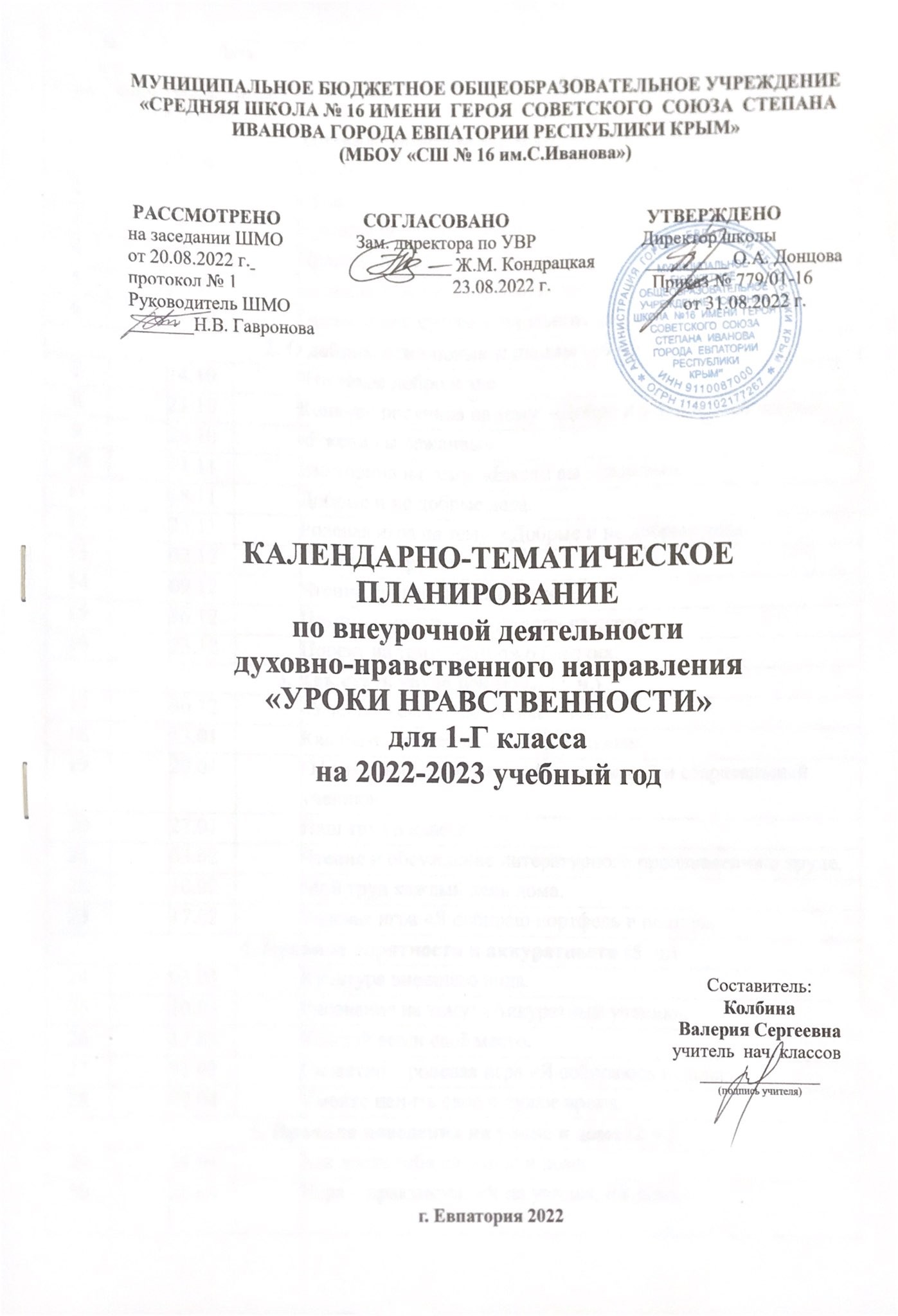 №п/п№п/п№п/пДатаДатаДатаТемаПлан ФактФактПланФактФактТема 1. Правила поведения в школе (6 ч.) 1. Правила поведения в школе (6 ч.) 1. Правила поведения в школе (6 ч.) 1. Правила поведения в школе (6 ч.) 1. Правила поведения в школе (6 ч.) 1. Правила поведения в школе (6 ч.) 1. Правила поведения в школе (6 ч.)1102.0902.09Правила поведения на уроке и на перемене.2209.0909.09Правила поведения в общественных местах.3316.0916.09Правила поведения в гардеробе.4423.0923.09Правила поведения в столовой.5530.0930.09Правила поведения в библиотеке.6607.1007.10Правила поведения в школьном дворе.2. О добром отношении к людям (10 ч.)2. О добром отношении к людям (10 ч.)2. О добром отношении к людям (10 ч.)2. О добром отношении к людям (10 ч.)2. О добром отношении к людям (10 ч.)2. О добром отношении к людям (10 ч.)2. О добром отношении к людям (10 ч.)7714.1014.10Что такое добро и зло.8821.1021.10Конкурс рисунков на тему: «Добро и зло в нашей жизни».9928.1028.10«Ежели вы вежливы».101011.1111.11Викторина на тему: «Ежели вы вежливы».111118.1118.11Добрые и не добрые дела.121225.1125.11Ролевая игра на тему: «Добрые и не добрые дела.131302.1202.12Ты и твои друзья.141409.1209.12Чтение произведения о дружбе.151516.1216.12Помни о других – ты не один на свете.161623.1223.12Проект на тему: «Забота о близких. 3. Как стать трудолюбивым (7  ч.) 3. Как стать трудолюбивым (7  ч.) 3. Как стать трудолюбивым (7  ч.) 3. Как стать трудолюбивым (7  ч.) 3. Как стать трудолюбивым (7  ч.) 3. Как стать трудолюбивым (7  ч.) 3. Как стать трудолюбивым (7  ч.)171730.1230.12«Ученье – свет, а не ученье – тьма».181813.0113.01Как быть прилежным и старательным.191920.0120.01Оформление стенгазеты «Я прилежный и старательный ученик».202027.0127.01Наш труд в классе.212103.0203.02Чтение и обсуждение литературного произведения о труде.222210.0210.02Мой труд каждый день дома.232317.0217.02Ролевая игра «Я собираю портфель в школу».4. Правила опрятности и аккуратности (5  ч.)4. Правила опрятности и аккуратности (5  ч.)4. Правила опрятности и аккуратности (5  ч.)4. Правила опрятности и аккуратности (5  ч.)4. Правила опрятности и аккуратности (5  ч.)4. Правила опрятности и аккуратности (5  ч.)4. Правила опрятности и аккуратности (5  ч.)242403.0303.03Культура внешнего вида.252510.0310.03Рисование на тему: «Аккуратный ученик».262617.0317.03Каждой вещи своё место.272731.0331.03Сюжетно – ролевая игра «Я собираюсь в школу».282807.0407.04Умейте ценить своё и чужое время. 5. Правила поведения на улице и дома (2 ч.) 5. Правила поведения на улице и дома (2 ч.) 5. Правила поведения на улице и дома (2 ч.) 5. Правила поведения на улице и дома (2 ч.) 5. Правила поведения на улице и дома (2 ч.) 5. Правила поведения на улице и дома (2 ч.) 5. Правила поведения на улице и дома (2 ч.)292914.0414.04Как вести себя на улице и дома.303028.0428.04Игра – практикум: «Я на улице», «Я дома». 6. Школьный этикет (3 ч.) 6. Школьный этикет (3 ч.) 6. Школьный этикет (3 ч.) 6. Школьный этикет (3 ч.) 6. Школьный этикет (3 ч.) 6. Школьный этикет (3 ч.) 6. Школьный этикет (3 ч.)313105.0505.05Как приветствовать людей и знакомиться с ними.323212.0512.05Правила общения с учителями и сверстниками.333319.05 26.0519.05 26.05Чему нас научили уроки нравственности?